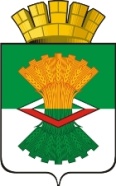 АДМИНИСТРАЦИЯМАХНЁВСКОГО МУНИЦИПАЛЬНОГО ОБРАЗОВАНИЯПОСТАНОВЛЕНИЕ30 июня 2021 года                                                                                           № 478О внесении изменений в постановление Администрации Махнёвского муниципального образования от 21 июня 2019 года № 483 «Об утверждении Положения об условиях размещения нестационарных торговых объектов на территории Махнёвского муниципального образования» (с изменениями от 15.10.2019 № 781, от 20.12.2019 № 1001, от 05.03.2020 № 176, от 13.11.2020 № 735)В соответствии с Приказом Министерства по управлению государственным имуществом Свердловской области от 08.11.2020 № 3333 «Об утверждении результатов определения кадастровой стоимости земельных участков, расположенных на территории Свердловской области», руководствуясь Уставом Махнёвского муниципального образования, протоколом Координационного совета по вопросам малого и среднего предпринимательства при Администрации Махнёвского муниципального образования от 30.06.2021 г. № 2, в целях реализации муниципальной программы «Поддержка малого и среднего предпринимательства и развитие торговли в Махнёвском муниципальном образовании на 2020-2025 годы», утвержденной постановлением Администрации Махнёвского муниципального образования от 27.10.2019 № 714 (с изменениями от 08.05.2020  № 345, от 20.11.2020 № 757, от 20.01.2021 № 29, от 10.05.2021 № 163, от 14.05.2021 № 362)  ПОСТАНОВЛЯЮ:Внести в постановление Администрации Махнёвского муниципального образования от 21 июня 2019 года № 483 «Об утверждении Положения об условиях размещения нестационарных торговых объектов на территории Махнёвского муниципального образования» (с изменениями от 15.10.2019 № 781, от 20.12.2019 № 1001, от 05.03.2020 № 176, от 13.11.2020 № 735) следующие изменения: абзац четвертый пункта 1 Приложения № 5 изложить в новой редакции «КС - средний уровень кадастровой стоимости земельных участков устанавливается в соответствии с Приказом Министерства по управлению государственным имуществом Свердловской области от  08.10.2020 № 3333 «Об утверждении результатов определения кадастровой стоимости земельных участков, расположенных на территории Свердловской области»;абзац второй пункта 2 Приложения № 5 изложить в новой редакции: «С = КС  · S · Мг · Кво · Кмр · Ксо · Кзу /Дг»;абзац четвертый пункта 2 Приложения № 5 изложить в новой редакции «КС - средний уровень кадастровой стоимости земельных участков устанавливается в соответствии с Приказом Министерства по управлению государственным имуществом Свердловской области 08.10.2020 № 3333 «Об утверждении результатов определения кадастровой стоимости земельных участков, расположенных на территории Свердловской области»;пункт 2 Приложения № 5 дополнить абзацем семь следующего содержания: « Мг – количество месяцев в году».  Разместить настоящее постановление на сайте Махнёвского муниципального образования в сети «Интернет».Контроль за исполнением настоящего постановления оставляю за собой.Глава Махнёвского муниципального образования                                                           А.С. Корелин